新 书 推 荐中文书名：《人格与智力：个体差异心理学》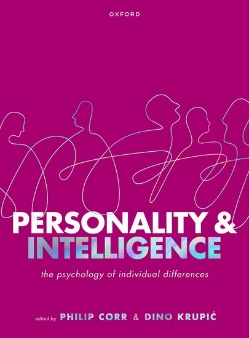 英文书名：PERSONALITY AND INTELLIGENCE: The Psychology of Individual Differences作    者：Dr Philip Corr and Dr Dino Krupić出 版 社：Oxford University Press代理公司：ANA/Jessica页    数：704页出版时间：2024年4月代理地区：中国大陆、台湾审读资料：电子稿类    型：参考书内容简介：本书由国际顶尖专家团队撰写，是关于人格、智力和个体差异的权威性和批判性论述。本书以现实世界为焦点，全面覆盖了相关主题，鼓励学生对个体差异心理学采取批判性的研究方法。它将基础理论与当代研究见解相结合，将概念和社会问题贯穿始终，为这一令人振奋的领域提供了透彻的见解。主要特色：由活跃在个体差异研究领域的国际专家团队撰写内容极为全面，以批判性的视角审视人格与智力研究的所有关键领域考虑了个体差异领域的过去、现在和未来，涵盖了关于人格和智力的基础研究，并对当今心理学家面临的挑战进行了讨论，包括可重复危机和研究的社会影响“情境中的心理学”专题帮助学生弥合理论与现实生活之间的差距，展示个体差异在日常生活中的相关性“研究内幕”专题提供了大量已发表的研究实例，反映了个体差异研究中所探讨问题的广泛性每章的“扭转视角”专题探讨了个体差异与其他心理学领域之间的关系，鼓励学生对自己的学习进行创造性的综合思考数字格式和资源：学生和机构可以购买电子书格式的《人格与智力：个体差异心理学》，并可获得丰富的在线资源。电子书提供了移动体验和便捷的访问，带有超链接学习资源可提供自我评估活动和额外支持：www.oxfordtextbooks.co.uk/ebooks。可通过电子书获取的学生资源包括：记忆卡词汇表每章附带的多项选择题有关心理测量学、数据和分析的额外材料进行研究的工具使用本书的教师可在线获取的教学资源包括：每章的PowerPoint幻灯片内含180道试题的试题库书中图表营销亮点：由活跃在个体差异研究领域的国际专家团队撰写内容极为全面，以批判性的视角审视人格与智力研究的所有关键领域考虑了个体差异领域的过去、现在和未来，涵盖了关于人格和智力的基础研究，并对当今心理学家面临的挑战进行了讨论，包括可重复危机和研究的社会影响“情境中的心理学”专题帮助学生弥合理论与现实生活之间的差距，展示个体差异在日常生活中的相关性“研究内幕”专题提供了大量已发表的研究实例，反映了个体差异研究中所探讨问题的广泛性每章的“扭转视角”专题探讨了个体差异与其他心理学领域之间的关系，鼓励学生对自己的学习进行创造性的综合思考第三部分“应用”展示了研究在实践中的应用，详细概述了人格评估方法、数据和解释，并介绍了心理测量学研究，包括因子分析技术通过电子书提供的数字资源，为学生获取实践技能提供了更多的指导和研究工具作者简介：菲利普·科尔（Philip Corr）博士是伦敦大学城市学院的心理学教授，也是布鲁内尔大学的名誉教授。他的研究重点是人格和个体差异，覆盖心理测量学、行为学和神经科学方法，在这些领域拥有丰富的教学经验。菲利普是剑桥大学出版社出版的Journal Personality Neuroscience的创刊编辑，并担任过多个致力于研究个体差异心理学的科学协会的主席。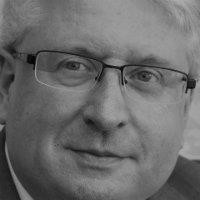 迪诺·克鲁皮奇（Dino Krupić）博士是克罗地亚奥西耶克约瑟夫·尤拉伊·斯托斯马耶尔大学心理学系教授，讲授人格心理学、应用方法论和心理测量学。他的主要科研兴趣是人格的生物学基础，尤其侧重于在实验室环境中对恐惧和焦虑的研究。他是国际个体差异研究学会（ISSID）和欧洲人格心理学协会（EAPP）的成员。媒体评价：“这本内容全面、通俗易懂、权威性强的教科书将理论、方法和实践巧妙地融为一体。该书由国际专家撰写，内容与时俱进、科学严谨，同时还提供了大量现实生活中的实例。我对这本书赞不绝口，并立即将其列入各种阅读书单。”----阿德里安·福纳姆（Adrian Furnham）教授，挪威商学院“这本书通俗易懂，学术基础扎实，为本科生提供了人格与智力的全面概述。它以一种引人入胜、切合实际的方式让读者思考理论与实践之间的关系。”----曼迪·罗宾斯（Mandy Robbins）教授，雷克瑟姆大学“这是一本非常详细且有趣的著作，它将事实知识和理论与现实世界的例子相结合，吸引读者。我会向我的学生推荐这本书。”----劳拉·詹金斯（Laura Jenkins）博士，伯明翰大学《人格与智力：个体差异心理学》概览和路线图第一部分 人格第一部分简介第一节：概念和历史基础1：人格心理学导论：人格心理学的起源与原因2：心理动力学理论：历史视角与评价3：行为和认知观点：对比与相似4：人本主义的挑战第二节：特质与状态5：整合特质结构与状态过程6：结构特质模型7：动机、情感与人格第三节：心理过程8：认知过程9：社会过程10：社会、文化与自我第四节：发展和生物学基础11：儿童气质与寿命发展12：比较动物人格13：人格神经科学第二部分：智力第二部分简介第一节：因素与测量14：智力简介：概念基础15：因素模型16：认知能力和智力测验第二节：因果关系方法17：遗传和环境模型18：实验和神经科学方法19：教育与认知视角第三部分：应用第三部分简介20：人格评估：方法、数据和解释21：心理测量学、信度、效度和因子分析22：人格与智力：背景、争议和挑战感谢您的阅读！请将反馈信息发至：版权负责人Email：Rights@nurnberg.com.cn安德鲁·纳伯格联合国际有限公司北京代表处北京市海淀区中关村大街甲59号中国人民大学文化大厦1705室, 邮编：100872电话：010-82504106, 传真：010-82504200公司网址：http://www.nurnberg.com.cn书目下载：http://www.nurnberg.com.cn/booklist_zh/list.aspx书讯浏览：http://www.nurnberg.com.cn/book/book.aspx视频推荐：http://www.nurnberg.com.cn/video/video.aspx豆瓣小站：http://site.douban.com/110577/新浪微博：安德鲁纳伯格公司的微博_微博 (weibo.com)微信订阅号：ANABJ2002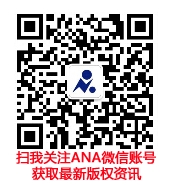 